.Intro: Start the dance at vocals after 32 counts of intro. (15 seconds).[1 – 8]	Walk forward, Mambo Step, Walk back, Coaster Cross.	[9 – 16]	Side Rock, Side Rock & Cross, Side Rock, Side Rock & Cross.	[17 – 24]	1/4 Pivot turn twice, Cross Shuffle, 1/4 Pivot turn twice, Cross Shuffle.	[25 – 32]	Side Rock & Side Rock, Sailor 1/4 turn, Step, 1/2 turn.	Tag:	To be danced after wall 4 & 8. You’ll be facing front wall both times.	[1 – 4]	HipWalk.	12:00Contact: www.western-entertainment.no - email: cl@western-entertainment.no - Mob: +47 905 60 948 (SMS)Bling Bling Here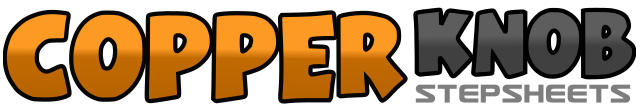 .......Count:32Wall:4Level:Improver Novelty Social dance.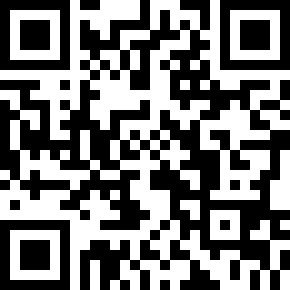 Choreographer:Cato Larsen (NOR) - November 2015Cato Larsen (NOR) - November 2015Cato Larsen (NOR) - November 2015Cato Larsen (NOR) - November 2015Cato Larsen (NOR) - November 2015.Music:Bling Bling Here Bling Bling There - Banaroo : (CD: Banaroo - Christmas World - 2005)Bling Bling Here Bling Bling There - Banaroo : (CD: Banaroo - Christmas World - 2005)Bling Bling Here Bling Bling There - Banaroo : (CD: Banaroo - Christmas World - 2005)Bling Bling Here Bling Bling There - Banaroo : (CD: Banaroo - Christmas World - 2005)Bling Bling Here Bling Bling There - Banaroo : (CD: Banaroo - Christmas World - 2005)........1,2Step forward right (1), Step forward left (2).	12:003&4Step forward right (3), Rock (recover) back again onto left (&), Step back on right (4).5,6Step back on left (5), Step back on right (6).7&8Step back on left (7), Step right next to left (&), Cross left over right (8).1,2Step right to right side (1), Rock (recover) back again onto left (2).3&4Step right to right side (3), Rock (recover) back again onto left (&), Cross right over left (4).5,6Step left to left side (5), Rock (recover) back again onto right (6).7&8Step left to left side (7), Rock (recover) back again onto right (&), Cross left over right (8).1Pivot ¼ turn left Stepping back on right (1).	9:002Pivot ¼ turn left Stepping left to left side (2).	6:003&4Cross right over left (3), Step left to left side (&), Cross right over left (4).5Pivot ¼ turn right Stepping back on left (5).	9:006Pivot ¼ turn right Stepping right to right side (6).	12:007&8Cross left over right (7), Step right to right side (&), Cross left over right (8).1,2Step right to right side (1), Rock (recover) back again onto left (2).&Step right next to left (&).3,4Step left to left side (3), Rock (recover) back again onto right (4).5&Cross left behind right (5), Pivot ¼ turn left Stepping right next to left (&).	9:006Step slightly forward on left (6).7,8Step forward on right (7), Pivot ½ turn left (8).	3:001Touch ball of right foot forward as you bump your hip forward (1).&2Bump your hip back (&), Step forward on right (2).3Touch ball of left foot forward as you bump your hip forward (3).&4Bump your hip back (&), Step forward on left foot (4).